ARTS & ENTERTAINMENT DIRECTORY OCTOBER 2014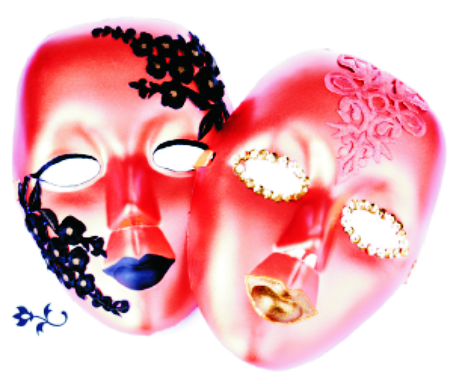 “If you want to keep people happy, just keep the food and entertainment rolling.”                    ~ E.A. Bucchianeri, Brushstrokes of a GadflyA COMMUNITY AFFAIR414-581-0352Menomonee Falls High Schoolwww.communityleague.comSaturday, October 19 – 9 am to 4:30 pm.  Admission fee: $4.   31st annual arts, crafts, antiques and collectibles show featuring over 100 juried exhibitors, silent auction, raffles, lunch, pastires and more.  Antique appraiser from 9-2.  One level, wide aisles, no strollers.  Free parking – shuttle bus from 9-2.  All proceeds go to charity.  Donations to the food pantry accepted.BMO HARRIS BRADLEY CENTER414-227-07971001 N. Fourth Street, Milwaukeewww.bmohbc.comBMO Harris Bradley Center is Milwaukee’s top destination for concerts, sporting events and more!  Home to the NBA Milwaukee Bucks, AHL Milwaukee Admirals and NCAA Marquette University Golden Eagles men’s basketball team, the facility brings excitement to downtown Milwaukee.BEL CANTO CHORUS414-481-8801158 North Broadway, Milwaukeewww.belcanto.orgA professional-quality chorus dedicated to Choral music presenting a season of innovative programming that captivates and challenges its patrons and singers and offering outreach and education programs to the community.October 19 at 3PM	/ Shully’s Watermark, 146 Green Bay Road,  ThiensvillePure Eloquence – Petite messe solennelle – Gioacchino RossiniDecember 13 & 14 / St. Josaphat Basilica, 2333 S. 6th Street,  Milwaukee, WIPure Joy - Christmas in the Basilica - With Bel Canto Boy Choirs and Stained Glass Brass Country Travel DISCOVERIES262-923-8120 OR 855-744-8747 (Toll-Free US/Canada)13500 Watertown Plank Road, Suite 107, Elm Grovewww.CountryTravelDiscoveries.com Country Travel DISCOVERIES offers meticulously planned, safe, and unique vacation packages for single travelers, couples and small groups. Our hand-crafted tours spotlight off-the-beaten-path scenic, entertainment, agricultural and cultural attractions and “locals-only, favorite spots” around the world. Call for our free 2015 Discoveries catalog.Branson Christmas Countdown Holidays Entertainment TripNovember 12-15 in Branson, MOOpryland Christmas & Nashville Pre-Holidays ExtravaganzaDecember 7-10 in Nashville, TNRose Parade Holiday “Unpack Once” New Year’s GetawayDecember 29, 2014 – January 2, 2015 in Huntington Beach, CAFESTIVAL CITY SYMPHONY414-365-88613480 West Bradley Road   Milwaukee, WIwww.festivalcitysymphony.orgFestival City Symphony showcases the talents of area professional musicians in presenting free classical “pops” concerts geared to children at the Marcus Center, reasonably priced concerts at the Pabst for general  audiences and outreach concerts targeting schools.  October 19, 3PM / Pabst Theater, Symphony Sundays – “All Beethoven”“Symphony No. 2” and the “Triple Concerto for Violin, Cello, & Piano”October 22, 7PM / Marcus Center, Bradley Pavilion. Pajama Jamboree. Free admission“Halloween With Peter And The Wolf”December 10, 7PM / Marcus Center, Bradley Pavilion. Pajama Jamboree. Free Admission“Holiday Storytime”FALLS PATIO PLAYERS262-255-8372Menomonee Falls North Middle School Auditoriumwww.fallspatioplayers.comCelebrating 49 years, the Falls Patio Players have been entertaining people from Southeastern Wisconsin with quality productions of Plays and Musicals.  See our website for more information on times and ticket purchases.October 3-5/10-12 - “A Murder is Announced”  (Agatha Christie)October 24 & 25 - “The Little Mermaid Jr.”December 5-7 - “Christmas Carol”FIRST STAGE CHILDREN’S THEATRE414-267-2961 / www.FirstStage.orgTodd Wehr Theater, Marcus Center for the Performing Arts, 929 North Water Street, Milwaukee and Milwaukee Youth Arts Center*325 West Walnut Street, MilwaukeeFirst Stage offers professional theater performances for grandparents, parents and children of all ages.October 17, 18, 19, 24, 25, November 1, 2, 8, 9 & 15 - Sherlock Holmes:  The Baker Street IrregularsNovember 1, 2, 8, 9, 15, 16, 22, 23 - The Three Little Pigs*November 28, 29, 30, December 6, 7, 12, 13, 14, 18, 19, December 20, 21, 23, 24, 26, 27, 28 - Rudolph the Red Nosed Reindeer: The MusicalDecember 12, 13, 14 - Once Upon a Mattress * HISTORIC THIRD WARD ASSOCIATION414-273-1173 / www.historicthirdward.orgHistoric Third Ward – just one block south of downtownMilwaukee’s Arts and Fashion district offers the city’s most dynamic array of restaurants, theaters, galleries, spas and unique shopping – all in a historic warehouse setting.October 17 & 18 – Gallery Night and DayNovember 29 – Small Business SaturdayDecember 5 & 6 – Christmas in the WardHOT WATER WHEREHOUSE414-383-7593818 South Water Street, Milwaukeewww.hotwatermilwaukee.comMilwaukee’s best dance club located in Walker’s Point Warehouse district.  Alive with dance culture, each night features a different type of music. Also a great location to host weddings, meetings, reunions and use as a film location.LAURA’S DBC BAR & GRILL262-238-1733 / www.laurasdbc.com7520 West Donges Bay Road, MequonOpen Sunday for Packer games. Party Rock Bingo every Tuesday. Try our new menu – food served Tuesday through Sunday. And, of course, the best damn fish fry in Ozaukee County!Mid-Continent Railway Museum608-522-4261E8948 Museum Road, North Freedom, WIwww.midcontinent.orgTake a step back in time.  Ride the rails in vintage coaches built in 1915.  View the autumn pumpkin special to buy your pumpkin.  Try one of our dinner trains and don’t forget the kids on the Santa Express.The Nothern Lights Theater at Potawatomi Hotel & Casino 414-645-6888Potawatomi Hotel & Casino1721 Canal Street, Milwaukeewww.PaysBig.com/entertainmentThe Northern Lights Theater combines first-class acts in a one-of-kind venue.  This 500 seat Theater has pleased audiences with entertainers like Chicago, BB King and Jay Leno.  Or head to The Fire Pit’s side bar or Bar 360 to enjoy free entertainment any day of the week.October 9 – November 15 - Sheer Madness with John McGivern. Star of the populr PBS program “Around The Corner with John McGivern”November 17-18 - The Brian Setzer OrchestraDecember 3-4 - Phil VassarSCHAUER  ARTS & ACTIVITIES CENTER262-670-0560 ext. 3147 North Rural Street, Hartford, WIwww.SchauerCenter.orgFilled with culture and history, the Schauer Arts & Activities Center was transformed from a 1918 canning factory into a non-profit, regional center for the arts that inspires creativity and connects people.  Since opening in 2001, the Schauer Center presents professional touring performances and regional artwork, in addition to offering year-around arts education programming.October 17 – The Lady with All the AnswersOctober 18 – Corky SiegelOctober 19 – Snow White and the Seven DwarfsNovember 2 – Lightwire Theater’s DiNO-LightNovember 21 – Copper BoxDecember 3 – The NutcrackerDecember 5 – Jim Witter’s Christmas MemoriesDecember 19 – Rockapella HolidaySPANKY’S HIDEAWAY262-242-36775208 West County Line Road   Mequon, WIwww.spankyshideaway.comServing food 11 a.m. – 10 p.m., 7 days a week.  Spectacular Friday fish fry.  8 flat screen TVs for viewing all sporting events. Great weekly Packer and Badger specials. Happy Hour 3-7 p.m. Monday thru Thursday. Karaoke 1st Wednesday every month. Monthly Cribbage Tournaments. New outdoor patio.The Sunset  Playhouse262-782-4430800 Elm Grove Road, Elm Grove, WI 53122www.sunsetplayhouse.comSunset Playhouse offers our Furlan Auditorium Productions featuring comedies, dramas and musicals.  Our Musical MainStage and our SideNotes Cabaret Series feature some of Milwaukee’s busiest professional singers in concert and cabaret style performances. Our bug in a rug Children’s Theatre Series is a must see for children 4 – 8 years of age.Furlan Auditorium Productions Guys and Dolls - October 23 – November 16, 2014Miracle On 34TH Street - December 4 – 31, 2014Musical MainstageMovie Musicals - November 10 – 11, 2014Holiday Hit Parade - December 8 – 9, 2014Sidenotes Cabaret Red Hot Mama! A Tribute To Sophie Tucker - October 9 – 11, 2014Jingle And Jive: A Radio Rosies Holiday Special -December 18 – 20, 2014bug in a rug Children’s Theater SeriesPirate Jack’s Hidden Treasure - November 13 – 15, 2014ZOOLOGICAL SOCIETY OF MILWAUKEE – KOHL’S WILD THEATER414-258-2333www.wildtheater.orgThe Zoological Society and Kohl’s Cares have partnered to bring you Kohl’s Wild Theater (KWT), which provides conservation-themed theater performances using drama, songs and puppetry.  KWT travels to schools, festivals and community events, within a one-hour radius of the Milwaukee County Zoo, free of charge.  Learn more about our schedule on our website.